Another example of problem with link not working in email generated from templates  RISK this time.HII have already reported that the action email appeared to only have one of the links in it.  Ticket –Ticket #3943However, I am just tried creating an email template for a risk.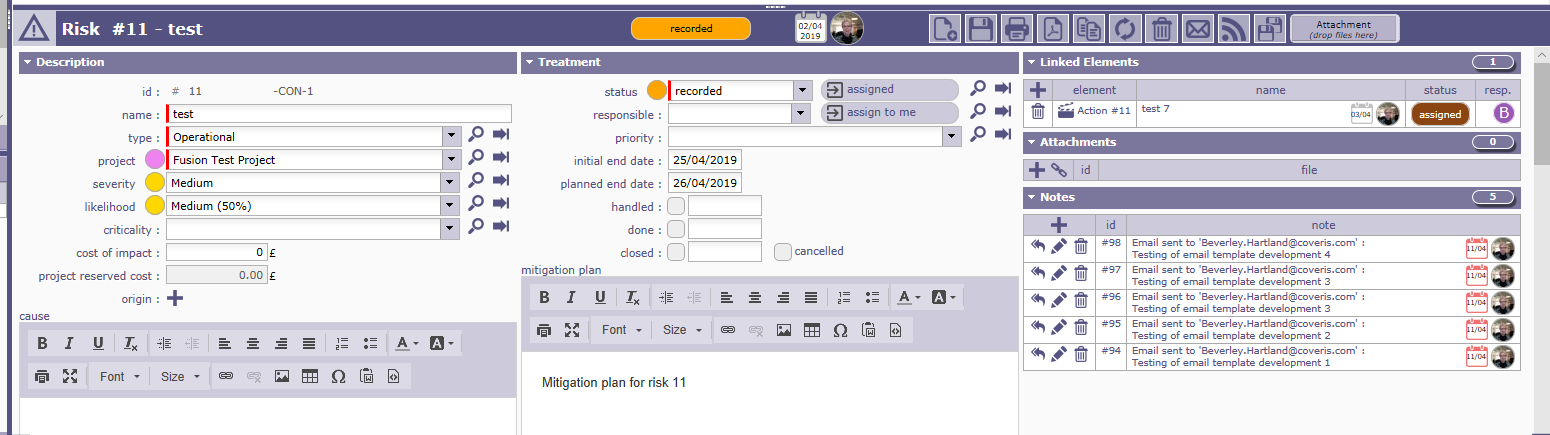 However the email template did not print any linked elements.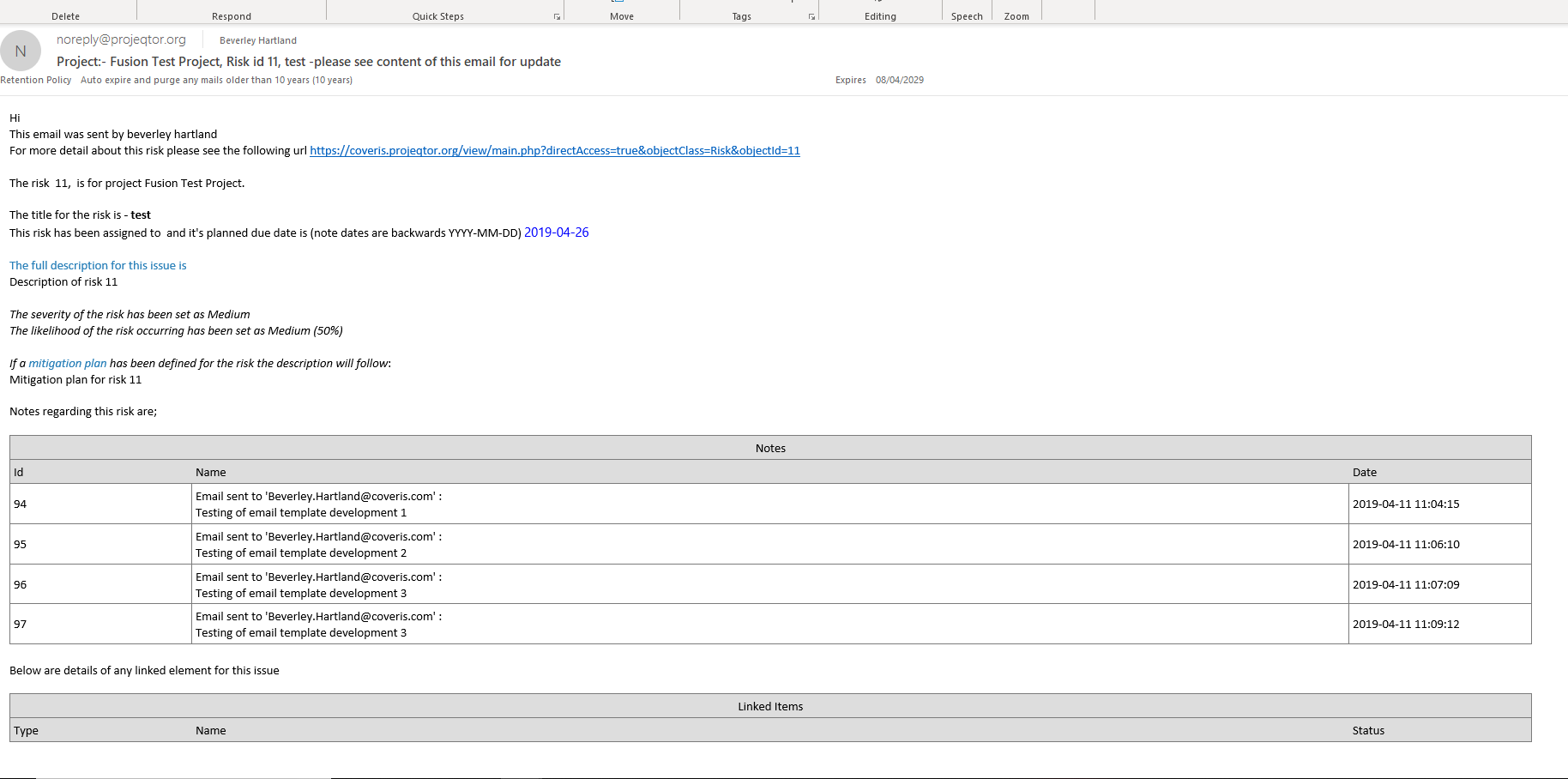 The email template used was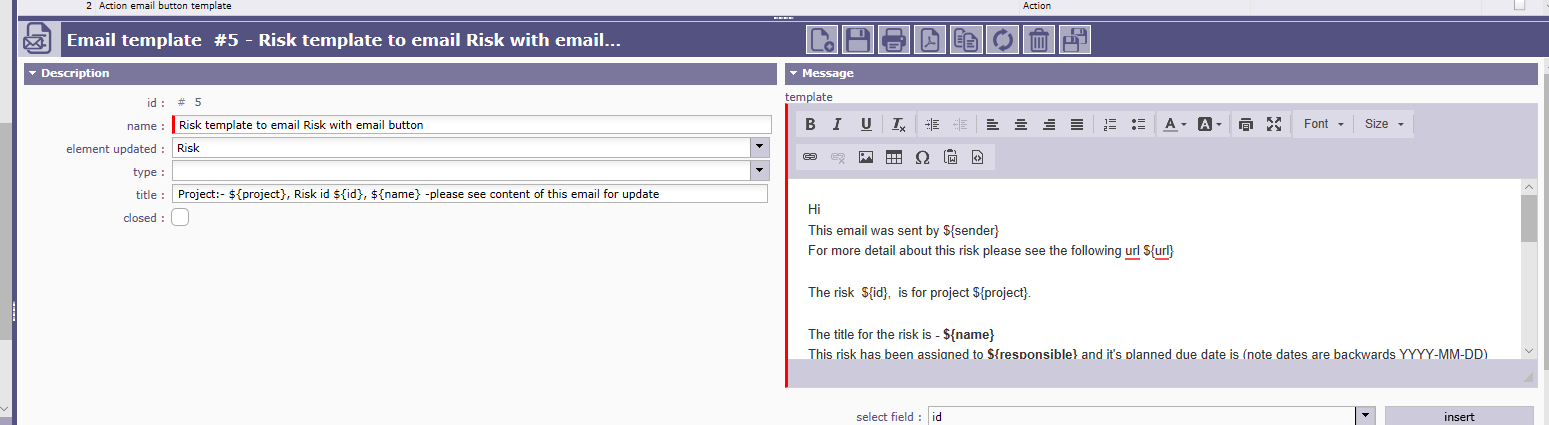 HiThis email was sent by ${sender}For more detail about this risk please see the following url ${url}The risk  ${id},  is for project ${project}.The title for the risk is - ${name}This risk has been assigned to ${responsible} and it's planned due date is (note dates are backwards YYYY-MM-DD) ${actualEndDate}The full description for this issue is ${description}The severity of the risk has been set as ${nameSeverity}The likelihood of the risk occurring has been set as ${nameLikelihood}If a mitigation plan has been defined for the risk the description will follow:${mitigationPlan}Notes regarding this risk are;${NOTE}Below are details of any linked element for this issue${LINK}Thanks Bev